ПРИНЯТО					   	      УТВЕРЖДЕНОрешением педагогического совета			      приказом директора МБОУ «Наводовская ОШ» протокол №  1   от 31.08.2015г.	                                                №  48/82   от 31.08.2015г.							      ________________   /А.П.КупцовПРАВИЛАпосещения мероприятий, не предусмотренных учебным планомМБОУ «Наводовская  ОШ»1. Общие положения1.1. Правила посещения мероприятий, не предусмотренных учебным планом (далее – Правила), разработаны в соответствии с Федеральным законом от 29.12.2012 №273-ФЗ «Об образовании в Российской Федерации» и Правилами поведения обучающихся.1.2. С настоящими правилами ознакамливаются все участники образовательного процесса, в том числе путем размещения на сайте образовательной организации (далее – ОО).1.3. Настоящие правила определяют общий порядок посещения обучающимися по своему выбору мероприятий, проводимых в ОО и не предусмотренных учебным планом, а также права, обязанности и ответственность посетителей данных мероприятий.1.4. К числу мероприятий, не предусмотренных учебным планом (далее – мероприятия), относятся: школьные тематические вечера, праздники, конкурсы, спортивные соревнования и т.п. Формы проведения этих мероприятий определяют ответственные за их проведение и (или) заместитель директора по учебно-воспитательной работе  (педагог-организатор).1.5. Мероприятия включаются в общешкольный план на текущий учебный год, который утверждается приказом директора и размещается на сайте ОО.1.6. В случае возникновения необходимости проведения мероприятий, не включенных своевременно в общешкольный план, следует получить письменное разрешение заместителя директора на их проведение.Для этого инициаторам мероприятия необходимо письменно обратиться к заместителю директора не менее, чем за две календарные недели до предполагаемой даты его проведения.Информация об изменениях в общешкольном плане размещается на сайте ОО не менее чем за календарную неделю до даты проведения мероприятия.1.7. На мероприятии обязательно присутствие классных руководителей, чьи классы принимают в нем участие, и (или) педагогических работников, назначенных на основании соответствующего приказа директора ОО.1.8. Правила являются обязательными для всех посетителей мероприятия. Принимая решение о посещении мероприятия, посетитель подтверждает свое согласие с настоящими Правилами.1.9. Посещая мероприятие, посетитель тем самым выражает свое согласие принимать участие в возможной фото- и видеосъемке, теле- и аудиозаписи.1.10. Регламент проведения конкретного мероприятия утверждается соответствующим приказом директора ОО.2. Посетители мероприятий2.1. посетителями мероприятий являются:- обучающиеся ОО, являющиеся непосредственными участниками мероприятия;- иные физические лица, являющиеся непосредственными участниками мероприятия;- обучающиеся ОО, являющиеся зрителями на данном мероприятии;- законные представители обучающихся;- работники ОО;- сторонние физические лица.2.2. Посетители мероприятия подразделяются на следующие группы:3. Права, обязанности и ответственность посетителей мероприятий3.1. Все посетители имеют право:- на уважение своей чести и достоинства;- проведение фото- и видеосъемки, аудиозаписи.3.2. Зрители и гости имеют право приносить с собой и использовать во время проведения спортивных соревнований:- флаги с размером полотнища до 80X100 см на пластиковом пустотелом древке длиной до 100 см;- дудки и трещотки (пластиковые).- использовать плакаты, лозунги, речёвки во время проведения состязательных, в том числе спортивных мероприятий, а также соответствующую атрибутику (бейсболки, футболки с символикой мероприятия).3.3. Ответственные лица имеют право удалять с мероприятия гостей и зрителей, нарушающих настоящие правила.3.4. Все посетители обязаны:- соблюдать настоящие правила и регламент проведения мероприятия;- бережно относиться к помещениям, имуществу и оборудованию ОО;- уважать честь и достоинство других посетителей мероприятия.3.5. Участники обязаны присутствовать на мероприятии в одежде и обуви, соответствующей его регламенту.3.6. Участники, зрители и гости обязаны:- поддерживать чистоту и порядок на мероприятиях;- выполнять требования ответственных лиц;- незамедлительно сообщать ответственным лицам о случаях обнаружения подозрительных предметов, вещей, о случаях возникновения задымления или пожара;- при получении информации об эвакуации действовать согласно указаниям ответственных лиц, соблюдая спокойствие и не создавая паники.3.7. Ответственные лица обязаны:- лично присутствовать на мероприятии;- обеспечивать доступ посетителей на мероприятие;- осуществлять контроль соблюдения участниками, зрителями и гостями настоящих Правил;- обеспечивать эвакуацию посетителей в случае угрозы и возникновения чрезвычайных ситуаций.3.8. Посетителям мероприятий запрещается:- присутствовать на мероприятии в пляжной, спортивной, специализированной, рваной или грязной одежде и обуви;- приносить с собой и (или) употреблять алкогольные напитки, наркотические и токсические средства;- приносить с собой оружие, огнеопасные, взрывчатые, пиротехнические, ядовитые и пахучие вещества, колющие и режущие предметы, стеклянную посуду и пластиковые бутылки, газовые баллончики;- вносить большие портфели и сумки в помещение, в котором проводится мероприятие;- курить в помещениях и на территории ОО;- приводить и приносить с собой животных;- проникать в служебные и производственные помещения ОО, раздевалку и другие технические помещения;- повреждать элементы оформления и оборудование мероприятия;-совершать поступки, унижающие или оскорбляющие человеческое достоинство других посетителей, работников ОО;- наносить любые надписи в здании ОО, а также на прилегающих к ОО территориях и внешних стенках ОО;- использовать площади ОО для занятий коммерческой, рекламной и иной деятельностью, независимо от того, связано ли это с получением дохода или нет;- осуществлять агитационную или иную деятельность, адресованную расовой, религиозной, национальной розни, оскорбляющую посетителей, работников ОО;- проявлять неуважение к посетителям, работникам ОО;- приносить с собой напитки и еду (в том числе мороженое).3.9. Посетители, нарушившие настоящие Правила, могут быть не допущены к другим мероприятиям, проводимым в ОО.3.10. Посетители, причинившие ОО ущерб, компенсируют его, а также несут иную ответственность в случаях, предусмотренных действующим законодательством.4. Порядок посещения мероприятий4.1. Вход для посетителей в помещение, в котором проводится мероприятие, открывается за 20 минут до его начала.4.2. Вход посетителей на мероприятие после его начала разрешается только по согласованию с ответственным лицом.4.3. Участники и зрители проходят на мероприятие в соответствии с его регламентом.4.4. Посетители неопрятного вида на мероприятие не допускаются (администрация оставляет за собой право оценивать соответствие внешнего вида посетителей формату и имиджу мероприятия).4.5. Доступ на мероприятие запрещен агрессивно настроенным лицам, а также лицам в состоянии алкогольного или наркотического опьянения, факт которого определяют ответственные лица.4.6. Бесконтрольное хождение по территории МБОУ «Наводовская ОШ» во время проведения мероприятия запрещается.4.7. Присутствие на внеклассных мероприятиях лиц, не обучающихся в МБОУ «Наводовская ОШ», допустимо только с разрешения ответственного за проведение мероприятия (заместителя директора по учебно-воспитательной работе).5. Права и обязанности Организации5.1. Организация может устанавливать возрастные ограничения на посещение мероприятия.
5.2. Организация может устанавливать посещение отдельных мероприятий по входным билетам.
5.3. Организация может устанавливать право на ведение обучающимися во время мероприятий фото и видеосъемки.5.4. Организация может устанавливать запрет на пользование мобильной связью во время мероприятия.
5.5. Организация может устанавливать запрет на повторный вход на мероприятие.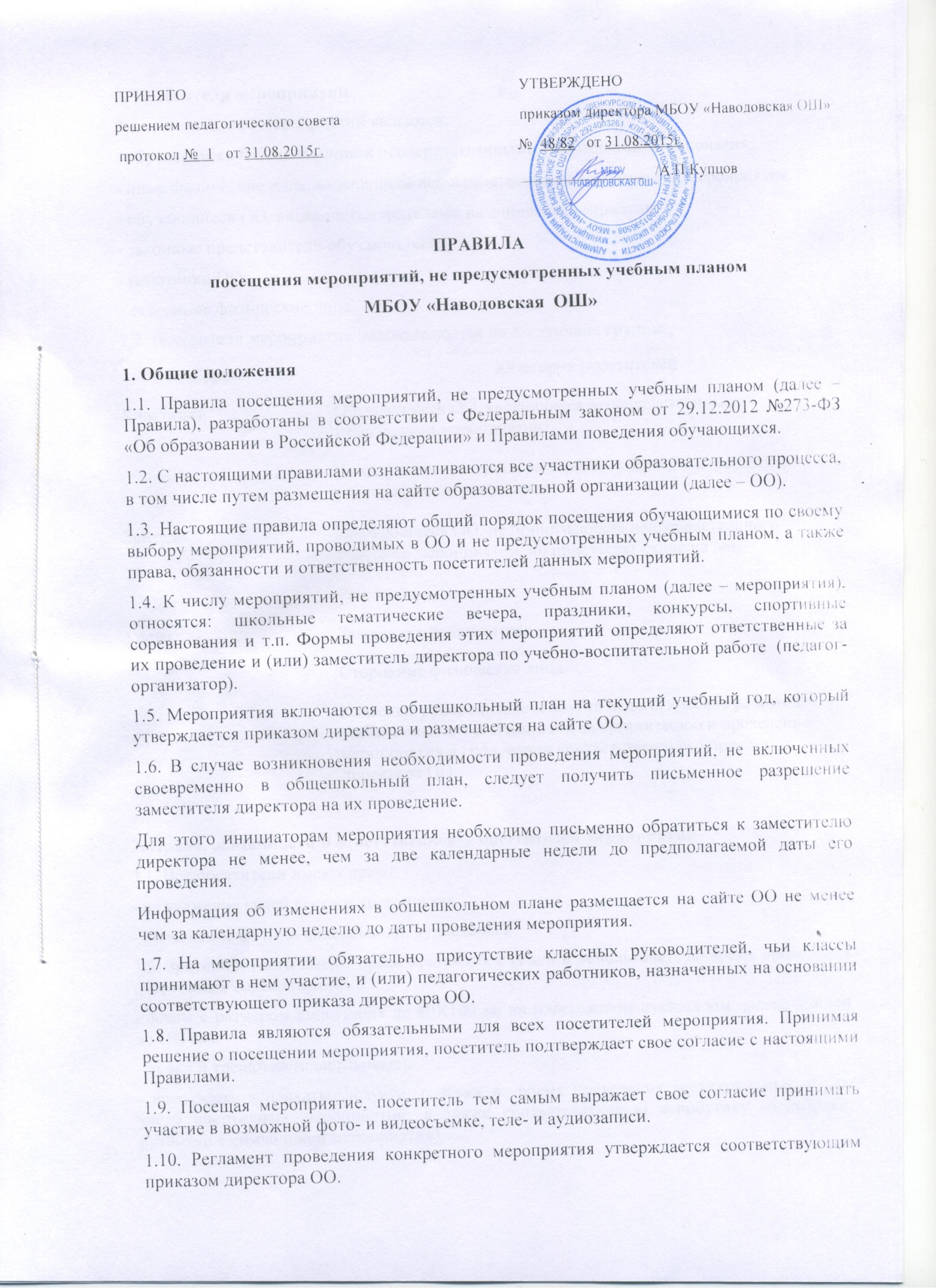 ГруппаКатегория посетителейУчастникиОбучающиеся ОО, являющиеся непосредственными участниками мероприятия.УчастникиИные физические лица, являющиеся непосредственными участниками мероприятия.ЗрителиОбучающиеся ОО, не принимающие непосредственного участия в мероприятии, но присутствующие на нем.ЗрителиРаботники ОО.ГостиЗаконные представители.ГостиСторонние физические лица.ГостиКлассные руководители и другие педагогические работники, назначенные ответственными за организацию и проведение мероприятия на основании соответствующего приказа директора ОО.